Примерные учебные задания для дистанционного обучения обучающихся МБУДО «ДХШ №2» ДЕКОРАТИВНАЯ  КОМПОЗИЦИЯ5 КЛАССТема:  Эскиз плаката. 10 занятий по 2,5 часа.Цель задания: Выполнить эскиз плаката на любую заданную тему с использованием краткого текста.Учебные задачи: -достижение связи шрифта и изобразительных элементов, уравновешенности композиции;- расширение  знания о видах графики;- роль цвета в изображении, ограничение цветовой палитры.Материалы: Бумага А3, гуашь Этапы работы:выбор сюжета;сбор изобразительного материала; выполнение эскизов;выполнение композиции в заданном формате.Фотографии выполненных работ переслать ВКонтакт, WhatsApp. (по согласованию с преподавателем)плакат - это броское, сравнительно крупное по размеру изображение с кратким текстом, в котором художественный образ возникает от взаимодействия слова и изображения.  Средства выразительности плаката – это цвет, линия, фактура. В современном плакате может быть использована любая графическая техника, фотография, живопись, даже элементы скульптуры. Плакат, как правило, рассчитан на самые широкие массы зрителей, обычно он вывешивается на улицах и в общественных местах.Поскольку плакаты быстро сменяют друг друга, им приходится решать несколько специфических задач.Первая задача – привлечь внимание зрителя. Для этого используются: крупный размер, яркий цвет, острый текст, неожиданное пятно и ритм.Вторая задача – донести до зрителя смысл плаката. Зрителю, остановившемуся на мгновение перед плакатом, в предельно короткий срок должно стать ясно, к чему плакат призывает, какова его цель. Именно такими задачами продиктованы относительно большие размеры плакатов. Во имя краткости, доходчивости и выразительности в плакате применяются ясные символы и знаки, условность, обобщение изображения, упрощение цветовых отношений.В композиции плаката необходимо выделение главного и отказ от второстепенных деталей. Часто используется силуэт, совмещение различных масштабов. Плакат – это синтез текста и изображения, одно невозможно без другого. Текст, составляющий обязательный элемент плаката, должен быть кратким и понятным с первого прочтения (исключение составляют лишь инструктивно-учебные плакаты). Виды плаката: информационно-рекламный плакат решает задачи информации, оповещения о разнообразных культурно-просветительных мероприятиях (фильмах, спектаклях, лекциях, выставках и т. д.).  Особыми качествами наделены театральные плакаты и киноплакаты.Или же выполняет задачи рекламы новых товаров и услуг.Политический плакат является одной из самых действенных форм политической агитации, воплощает изобразительными средствами политические задачи и лозунги. Многие плакаты создаются в честь праздников, важных международных событий.Учебно-инструктивный плакат пропагандирует научные знания, методы труда, различные правила (техники безопасности, пожарной безопасности, санитарии и гигиены, и т. д.), а также помогает решать учебно-воспитательные задачи. Учебно-инструктивный плакат предназначается для более длительного использования, в отличие от других видов плаката, содержит значительное количество текста, целую серию рисунков. Учебные плакаты служат хорошим наглядным пособием в учебном процессе.Можно выделить плакаты спортивные, экологические, социальные, сатирические и т.д.Пример композиции: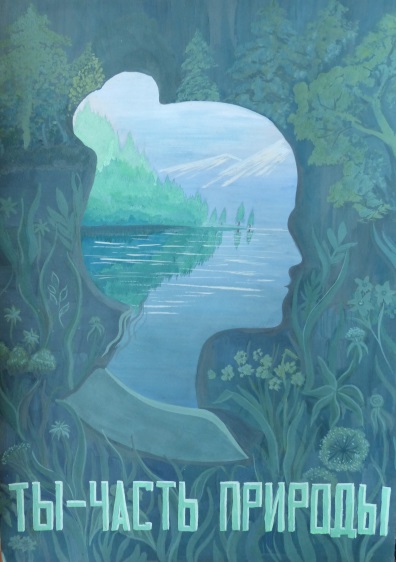 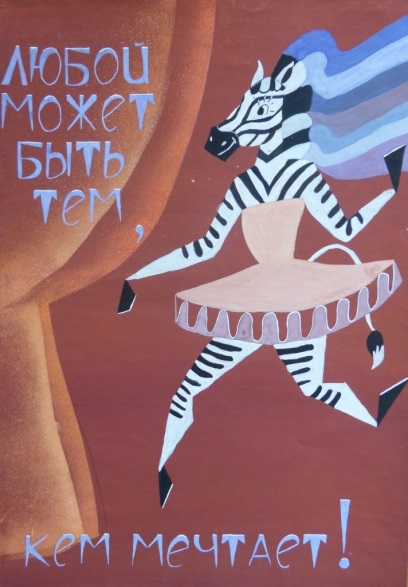 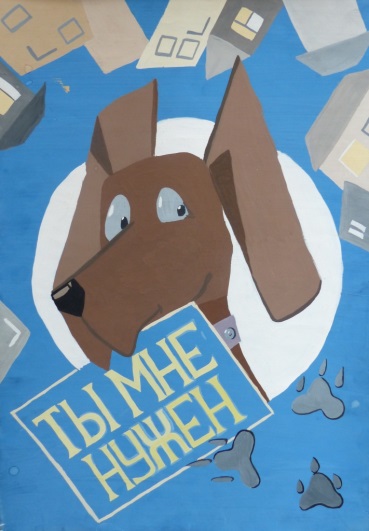 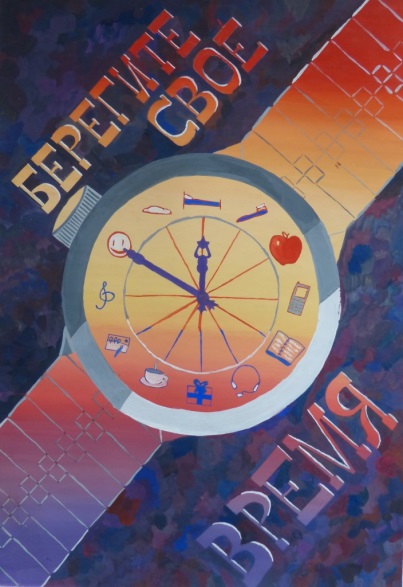 